Всё хорошее у нас Называют первый класс!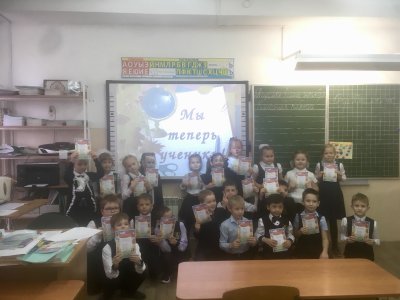 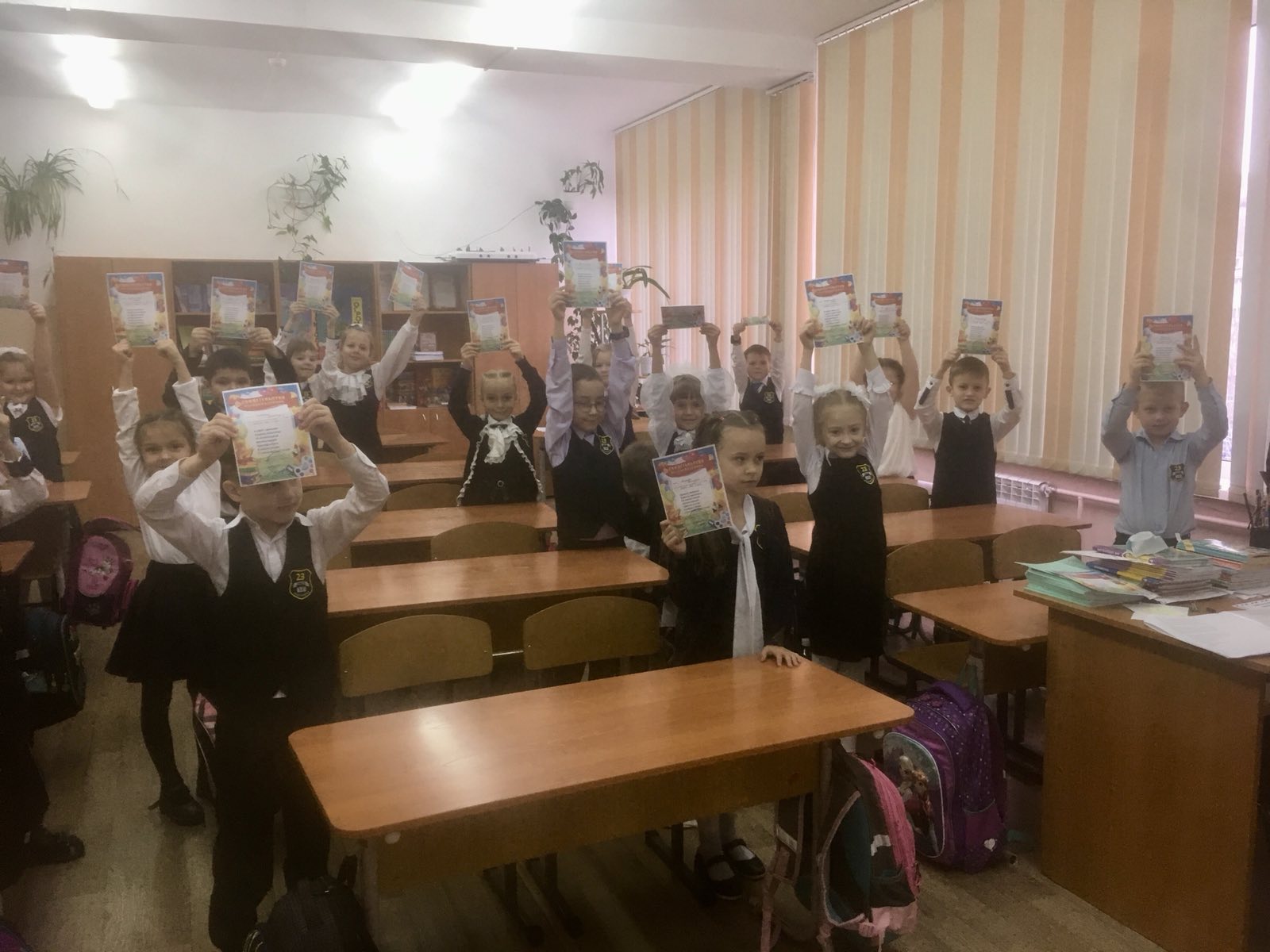 Посвящение в первоклассники!